Pozdravljeni učenci. V zvezek si zapišite datum in naslov učne ure- AS……..AS   To razpredelnico najdete v učbeniku na strani 109.Zapisani so tradicionalni izrazi z besedno zvezo KOT . Preberite si jih, v zvezek zapišite besede, ki so vam  neznane ,jih prevedite s pomočjo slovarčka,  potem pa rešite nalogo 8.b  tako, da boste napisali angleški izraz in mu dodali slovenski prevod. Primer:AS QUIET AS A MOUSE- TIH KOT MIŠKA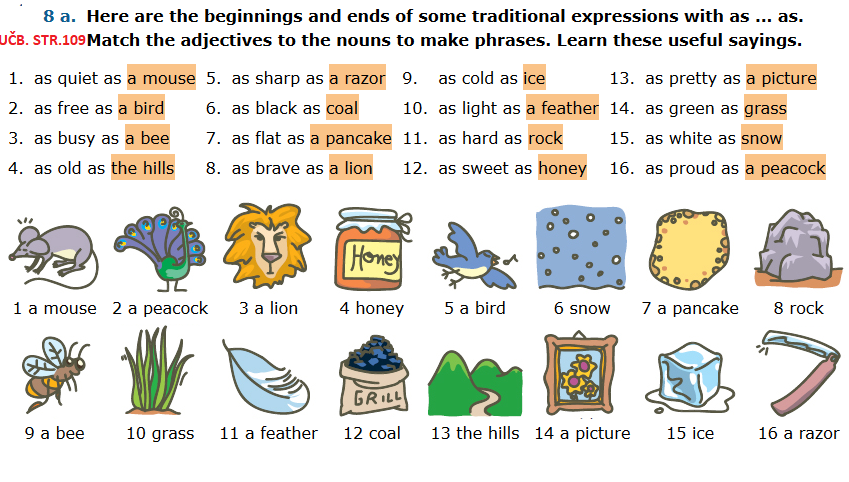 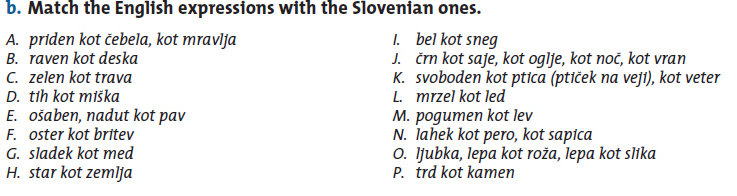 Rešite še nalogi na strani 112.   Prilagam rešitve.  Uspešno delo vam želim! JasminaNaloga 22: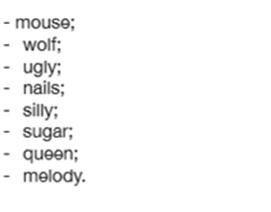 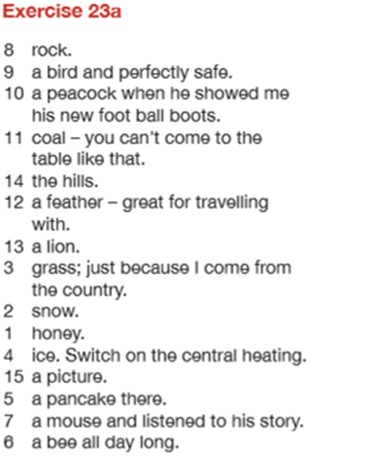 